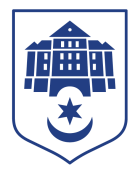 ТЕРНОПІЛЬСЬКА МІСЬКА РАДАПОСТІЙНА КОМІСІЯз питань містобудуванняПротокол засідання комісії №17від 12.09.2023Всього членів комісії: 	(6) Назарій Редьква, Андрій Грицишин, Юрій Смакоуз, Артур Шатарський, Олександр Россомаха, Мар’яна ГоловкоПрисутні члени комісії: 	(6) Назарій Редьква, Андрій Грицишин, Юрій Смакоуз, Артур Шатарський, Олександр Россомаха, Мар’яна Головко.Кворум є. Засідання комісії правочинне.На засідання комісії запрошені:Віктор Кібляр – начальник відділу земельних ресурсів;Наталя Харів – заступник начальника організаційного відділу ради управління організаційно-виконавчої роботи.Головуючий – голова комісії Назарій Редьква.Депутати міської ради Назарій Редьква, Андрій Грицишин, Юрій Смакоуз, Артур Шатарський, Олександр Россомаха, Мар’яна Головко, представники виконавчих органів ради Віктор Кібляр, Наталя Харів брали участь в засіданні постійної комісії за допомогою електронних месенджерів, які не заборонені до використання в Україні.Слухали:  Про затвердження порядку денного засідання комісії.Виступив: Назарій Редьква, який запропонував сформувати порядок денний наступними питаннями:- Про надання дозволу на розроблення проекту землеустрою щодо відведення земельної ділянки за адресою вул. Богдана Хмельницького, 37 ОСББ «Б. Хмельницького 37 Т» - Про надання дозволу на розроблення проекту землеустрою щодо відведення земельної ділянки за адресою вул. В’ячеслава Чорновола, 11 ОСББ «Чорновола-11»- Про надання дозволу на розроблення проекту землеустрою щодо відведення земельної ділянки за адресою вул. Бойківська,4 гр. Стойку Ю.І.Результати голосування за затвердження порядку денного, враховуючи пропозицію Назарія Редькви: За - 6, проти-0, утримались-0. Рішення прийнято.ВИРІШИЛИ:	Затвердити порядок денний комісії.Порядок денний засідання комісії: Слухали:	Про надання дозволу на розроблення проекту землеустрою щодо відведення земельної ділянки за адресою вул. Богдана Хмельницького, 37 ОСББ «Б. Хмельницького 37 Т»Доповідав:	Віктор КіблярРезультати голосування за проект рішення: За -6, проти-0, утримались-0. Рішення прийнято.Вирішили:	Рішення комісії №1 додається.Слухали:	Про надання дозволу на розроблення проекту землеустрою щодо відведення земельної ділянки за адресою вул. В’ячеслава Чорновола, 11 ОСББ «Чорновола-11»Доповідав:	Віктор КіблярРезультати голосування за проект рішення: За -6, проти-0, утримались-0. Рішення прийнято.Вирішили:	Рішення комісії №2 додається.Слухали:	Про надання дозволу на розроблення проекту землеустрою щодо відведення земельної ділянки за адресою вул. Бойківська,4 гр. Стойку Ю.І.Доповідав:	Віктор КіблярРезультати голосування за проект рішення: За -6, проти-0, утримались-0. Рішення прийнято.Вирішили:	Рішення комісії №3 додається.Голова комісії					Назарій РЕДЬКВАСекретар комісії					Артур ШАТАРСЬКИЙ№з\пНазва проєкту рішенняПро надання дозволу на розроблення проекту землеустрою щодо відведення земельної ділянки за адресою вул. Богдана Хмельницького, 37 ОСББ «Б. Хмельницького 37 Т» Про надання дозволу на розроблення проекту землеустрою щодо відведення земельної ділянки за адресою вул. В’ячеслава Чорновола, 11 ОСББ «Чорновола-11»Про надання дозволу на розроблення проекту землеустрою щодо відведення земельної ділянки за адресою вул. Бойківська,4 гр. Стойку Ю.І.